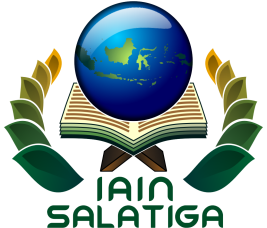 SURAT PERNYATAAN MASIH KULIAHNomor: B-......../In.21/D4/PP.05.2/ Bulan dua digit /2017Yang bertanda tangan di bawah ini :Nama				: Dr. Benny Ridwan, M.HumNIP.				: 19730520 199903 1 006Pangkat/Golongan Ruang	: Pembina (IV/b)Jabatan				: Dekan Fakultas Ushuluddin, Adab, dan HumanioraInstansi				: Institut Agama Islam Negeri (IAIN) Salatigadengan ini menyatakan dengan sesungguhnya bahwa:Nama				: Nur SirojudinTempat, Tanggal Lahir		: Magelang, 19 Maret 1994NIM				: 53020160015Nama Orang Tua		: WaluyoNIP/NPP			: 150139770Pangkat/Golongan		: Penata Muda (III/a)Instansi				: Departemen Agama Kabupaten MagelangAdalah benar-benar mahasiswa aktif Fakultas Ushuluddin, Adab, dan Humaniora Institut Agama Islam Negeri (IAIN) Salatiga pada semester  4 (empat) tahun akademik 2017/2018Demikian Surat Pernyataan ini dibuat dengan sesungguhnya, dan apabila dikemudian hari Surat Pernyataan ini ternyata tidak benar yang mengakibatkan kerugian terhadap Negara Republik Indonesia, maka saya bersedia menanggung kerugian tersebut.Salatiga, 2 Juli 2017Dekan Dr. Benny Ridwan, M.Hum							NIP. 19730520 199903 1 006